　　　　　　　　　　　　　　　    節電・省エネ対策セミナー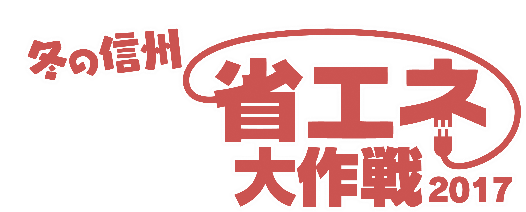 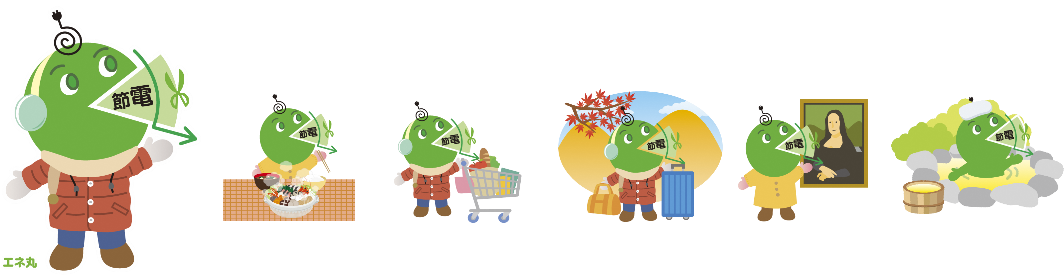 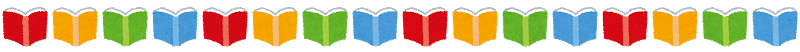 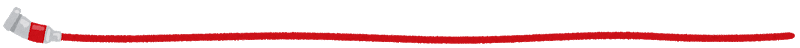  日　時平成30年３月13日（火）13:30～16:00場　所ホテル信濃路　穂高（長野市中御所岡田町131-4）以下のＵＲＬから、あるいは下記参加申込書に必要事項をご記入の上、FAX又はメールにより参加申込をしてください。ＵＲＬ：https://www.shinsei.elg-front.jp/nagano/uketsuke/dform.do?id=1516161825552ＦＡＸ：026-235-7491　メール：kankyoene@pref.nagano.lg.jp---------------------------------------------------------------------参加申込書※一般県民の方は、御名前と連絡先のみの申込でも結構です。ご記入いただいた個人情報は、他の目的に使用することはありません。■本セミナーに関するお問い合わせ先長野県環境部環境エネルギー課環境管理係〔電　話〕　026-235-7209〔ＦＡＸ〕　026-235-7491〔メール〕　kankyoene@pref.nagano.lg.jp貴　 社 　等　 名御名前御連絡先TEL　　　　　－　　　　　－TEL　　　　　－　　　　　－